Volunteer Service Agreement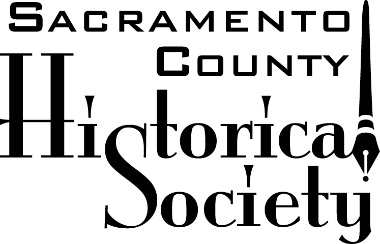 Attach a copy of current volunteer duty statementNamePrimary PhonePrimary PhonePrimary PhoneSecondary PhoneSecondary PhoneSecondary PhoneSecondary PhoneMailing AddressMailing AddressMailing AddressMailing AddressCity/State/ZipEmail AddressEmail AddressCheck One:   I am 18 years of age or older         I am under 18 years of age (attach signed Parent/Guardian Permission Form)Check One:   I am 18 years of age or older         I am under 18 years of age (attach signed Parent/Guardian Permission Form)Check One:   I am 18 years of age or older         I am under 18 years of age (attach signed Parent/Guardian Permission Form)Check One:   I am 18 years of age or older         I am under 18 years of age (attach signed Parent/Guardian Permission Form)Check One:   I am 18 years of age or older         I am under 18 years of age (attach signed Parent/Guardian Permission Form)Check One:   I am 18 years of age or older         I am under 18 years of age (attach signed Parent/Guardian Permission Form)Check One:   I am 18 years of age or older         I am under 18 years of age (attach signed Parent/Guardian Permission Form)Check One:   I am 18 years of age or older         I am under 18 years of age (attach signed Parent/Guardian Permission Form)Check One:   I am 18 years of age or older         I am under 18 years of age (attach signed Parent/Guardian Permission Form)Check One:   I am 18 years of age or older         I am under 18 years of age (attach signed Parent/Guardian Permission Form)Check One:   I am 18 years of age or older         I am under 18 years of age (attach signed Parent/Guardian Permission Form)Check One:   I am 18 years of age or older         I am under 18 years of age (attach signed Parent/Guardian Permission Form)Check One:   I am 18 years of age or older         I am under 18 years of age (attach signed Parent/Guardian Permission Form)SERVICE AGREEMENTSERVICE AGREEMENTSERVICE AGREEMENTSERVICE AGREEMENTSERVICE AGREEMENTSERVICE AGREEMENTSERVICE AGREEMENTSERVICE AGREEMENTSERVICE AGREEMENTSERVICE AGREEMENTSERVICE AGREEMENTSERVICE AGREEMENTSERVICE AGREEMENTI agree to comply with all policies, regulations, directives, and instructions of the Sacramento County Historical Society (Society), and to conduct myself in a professional manner, consistent with the same standards as established for members of the Society Board.I understand that I will not be compensated for any work performed as a Society volunteer, other than for reimbursement of necessary and allowable expenses when authorized in my volunteer duty statement and approved in advance per Society policy.I understand that I am not considered an employee as defined in State law and am therefore not covered by workers’ compensation and insurance laws when serving as a volunteer.I understand that this agreement remains in effect only so long as is mutually agreeable to both the Society and me, and that either I or the Society may terminate this agreement at any time, with or without cause, and with or without advance notice (verbally or in writing).I agree to comply with all policies, regulations, directives, and instructions of the Sacramento County Historical Society (Society), and to conduct myself in a professional manner, consistent with the same standards as established for members of the Society Board.I understand that I will not be compensated for any work performed as a Society volunteer, other than for reimbursement of necessary and allowable expenses when authorized in my volunteer duty statement and approved in advance per Society policy.I understand that I am not considered an employee as defined in State law and am therefore not covered by workers’ compensation and insurance laws when serving as a volunteer.I understand that this agreement remains in effect only so long as is mutually agreeable to both the Society and me, and that either I or the Society may terminate this agreement at any time, with or without cause, and with or without advance notice (verbally or in writing).I agree to comply with all policies, regulations, directives, and instructions of the Sacramento County Historical Society (Society), and to conduct myself in a professional manner, consistent with the same standards as established for members of the Society Board.I understand that I will not be compensated for any work performed as a Society volunteer, other than for reimbursement of necessary and allowable expenses when authorized in my volunteer duty statement and approved in advance per Society policy.I understand that I am not considered an employee as defined in State law and am therefore not covered by workers’ compensation and insurance laws when serving as a volunteer.I understand that this agreement remains in effect only so long as is mutually agreeable to both the Society and me, and that either I or the Society may terminate this agreement at any time, with or without cause, and with or without advance notice (verbally or in writing).I agree to comply with all policies, regulations, directives, and instructions of the Sacramento County Historical Society (Society), and to conduct myself in a professional manner, consistent with the same standards as established for members of the Society Board.I understand that I will not be compensated for any work performed as a Society volunteer, other than for reimbursement of necessary and allowable expenses when authorized in my volunteer duty statement and approved in advance per Society policy.I understand that I am not considered an employee as defined in State law and am therefore not covered by workers’ compensation and insurance laws when serving as a volunteer.I understand that this agreement remains in effect only so long as is mutually agreeable to both the Society and me, and that either I or the Society may terminate this agreement at any time, with or without cause, and with or without advance notice (verbally or in writing).I agree to comply with all policies, regulations, directives, and instructions of the Sacramento County Historical Society (Society), and to conduct myself in a professional manner, consistent with the same standards as established for members of the Society Board.I understand that I will not be compensated for any work performed as a Society volunteer, other than for reimbursement of necessary and allowable expenses when authorized in my volunteer duty statement and approved in advance per Society policy.I understand that I am not considered an employee as defined in State law and am therefore not covered by workers’ compensation and insurance laws when serving as a volunteer.I understand that this agreement remains in effect only so long as is mutually agreeable to both the Society and me, and that either I or the Society may terminate this agreement at any time, with or without cause, and with or without advance notice (verbally or in writing).I agree to comply with all policies, regulations, directives, and instructions of the Sacramento County Historical Society (Society), and to conduct myself in a professional manner, consistent with the same standards as established for members of the Society Board.I understand that I will not be compensated for any work performed as a Society volunteer, other than for reimbursement of necessary and allowable expenses when authorized in my volunteer duty statement and approved in advance per Society policy.I understand that I am not considered an employee as defined in State law and am therefore not covered by workers’ compensation and insurance laws when serving as a volunteer.I understand that this agreement remains in effect only so long as is mutually agreeable to both the Society and me, and that either I or the Society may terminate this agreement at any time, with or without cause, and with or without advance notice (verbally or in writing).I agree to comply with all policies, regulations, directives, and instructions of the Sacramento County Historical Society (Society), and to conduct myself in a professional manner, consistent with the same standards as established for members of the Society Board.I understand that I will not be compensated for any work performed as a Society volunteer, other than for reimbursement of necessary and allowable expenses when authorized in my volunteer duty statement and approved in advance per Society policy.I understand that I am not considered an employee as defined in State law and am therefore not covered by workers’ compensation and insurance laws when serving as a volunteer.I understand that this agreement remains in effect only so long as is mutually agreeable to both the Society and me, and that either I or the Society may terminate this agreement at any time, with or without cause, and with or without advance notice (verbally or in writing).I agree to comply with all policies, regulations, directives, and instructions of the Sacramento County Historical Society (Society), and to conduct myself in a professional manner, consistent with the same standards as established for members of the Society Board.I understand that I will not be compensated for any work performed as a Society volunteer, other than for reimbursement of necessary and allowable expenses when authorized in my volunteer duty statement and approved in advance per Society policy.I understand that I am not considered an employee as defined in State law and am therefore not covered by workers’ compensation and insurance laws when serving as a volunteer.I understand that this agreement remains in effect only so long as is mutually agreeable to both the Society and me, and that either I or the Society may terminate this agreement at any time, with or without cause, and with or without advance notice (verbally or in writing).I agree to comply with all policies, regulations, directives, and instructions of the Sacramento County Historical Society (Society), and to conduct myself in a professional manner, consistent with the same standards as established for members of the Society Board.I understand that I will not be compensated for any work performed as a Society volunteer, other than for reimbursement of necessary and allowable expenses when authorized in my volunteer duty statement and approved in advance per Society policy.I understand that I am not considered an employee as defined in State law and am therefore not covered by workers’ compensation and insurance laws when serving as a volunteer.I understand that this agreement remains in effect only so long as is mutually agreeable to both the Society and me, and that either I or the Society may terminate this agreement at any time, with or without cause, and with or without advance notice (verbally or in writing).I agree to comply with all policies, regulations, directives, and instructions of the Sacramento County Historical Society (Society), and to conduct myself in a professional manner, consistent with the same standards as established for members of the Society Board.I understand that I will not be compensated for any work performed as a Society volunteer, other than for reimbursement of necessary and allowable expenses when authorized in my volunteer duty statement and approved in advance per Society policy.I understand that I am not considered an employee as defined in State law and am therefore not covered by workers’ compensation and insurance laws when serving as a volunteer.I understand that this agreement remains in effect only so long as is mutually agreeable to both the Society and me, and that either I or the Society may terminate this agreement at any time, with or without cause, and with or without advance notice (verbally or in writing).I agree to comply with all policies, regulations, directives, and instructions of the Sacramento County Historical Society (Society), and to conduct myself in a professional manner, consistent with the same standards as established for members of the Society Board.I understand that I will not be compensated for any work performed as a Society volunteer, other than for reimbursement of necessary and allowable expenses when authorized in my volunteer duty statement and approved in advance per Society policy.I understand that I am not considered an employee as defined in State law and am therefore not covered by workers’ compensation and insurance laws when serving as a volunteer.I understand that this agreement remains in effect only so long as is mutually agreeable to both the Society and me, and that either I or the Society may terminate this agreement at any time, with or without cause, and with or without advance notice (verbally or in writing).I agree to comply with all policies, regulations, directives, and instructions of the Sacramento County Historical Society (Society), and to conduct myself in a professional manner, consistent with the same standards as established for members of the Society Board.I understand that I will not be compensated for any work performed as a Society volunteer, other than for reimbursement of necessary and allowable expenses when authorized in my volunteer duty statement and approved in advance per Society policy.I understand that I am not considered an employee as defined in State law and am therefore not covered by workers’ compensation and insurance laws when serving as a volunteer.I understand that this agreement remains in effect only so long as is mutually agreeable to both the Society and me, and that either I or the Society may terminate this agreement at any time, with or without cause, and with or without advance notice (verbally or in writing).I agree to comply with all policies, regulations, directives, and instructions of the Sacramento County Historical Society (Society), and to conduct myself in a professional manner, consistent with the same standards as established for members of the Society Board.I understand that I will not be compensated for any work performed as a Society volunteer, other than for reimbursement of necessary and allowable expenses when authorized in my volunteer duty statement and approved in advance per Society policy.I understand that I am not considered an employee as defined in State law and am therefore not covered by workers’ compensation and insurance laws when serving as a volunteer.I understand that this agreement remains in effect only so long as is mutually agreeable to both the Society and me, and that either I or the Society may terminate this agreement at any time, with or without cause, and with or without advance notice (verbally or in writing).Volunteer AgreementI hereby volunteer my services as a Sacramento County Historical Society volunteer for the job duties attached.Volunteer’s Signature	DateVolunteer AgreementI hereby volunteer my services as a Sacramento County Historical Society volunteer for the job duties attached.Volunteer’s Signature	DateVolunteer AgreementI hereby volunteer my services as a Sacramento County Historical Society volunteer for the job duties attached.Volunteer’s Signature	DateVolunteer AgreementI hereby volunteer my services as a Sacramento County Historical Society volunteer for the job duties attached.Volunteer’s Signature	DateVolunteer AgreementI hereby volunteer my services as a Sacramento County Historical Society volunteer for the job duties attached.Volunteer’s Signature	DateVolunteer AgreementI hereby volunteer my services as a Sacramento County Historical Society volunteer for the job duties attached.Volunteer’s Signature	DateVolunteer AgreementI hereby volunteer my services as a Sacramento County Historical Society volunteer for the job duties attached.Volunteer’s Signature	DateVolunteer AgreementI hereby volunteer my services as a Sacramento County Historical Society volunteer for the job duties attached.Volunteer’s Signature	DateSociety Agreement(contingent on approval of appropriate forms)Representative’s Signature	DateSociety Agreement(contingent on approval of appropriate forms)Representative’s Signature	DateSociety Agreement(contingent on approval of appropriate forms)Representative’s Signature	DateSociety Agreement(contingent on approval of appropriate forms)Representative’s Signature	DateSociety Agreement(contingent on approval of appropriate forms)Representative’s Signature	DateEmergency NotificationEmergency NotificationEmergency NotificationEmergency NotificationEmergency NotificationEmergency NotificationEmergency NotificationEmergency NotificationEmergency NotificationEmergency NotificationEmergency NotificationEmergency NotificationEmergency NotificationNameNameNameNameNamePhone Number(s)Phone Number(s)Phone Number(s)Phone Number(s)Phone Number(s)Phone Number(s)Phone Number(s)Relationship1. 1. 1. 1. 1. 2. 2. 2. 2. 2. Separation DateSeparation DateSeparation DateSeparation DateSociety Representative’s SignatureSociety Representative’s SignatureSociety Representative’s SignatureSociety Representative’s SignatureSociety Representative’s SignatureSociety Representative’s SignatureSociety Representative’s Signature